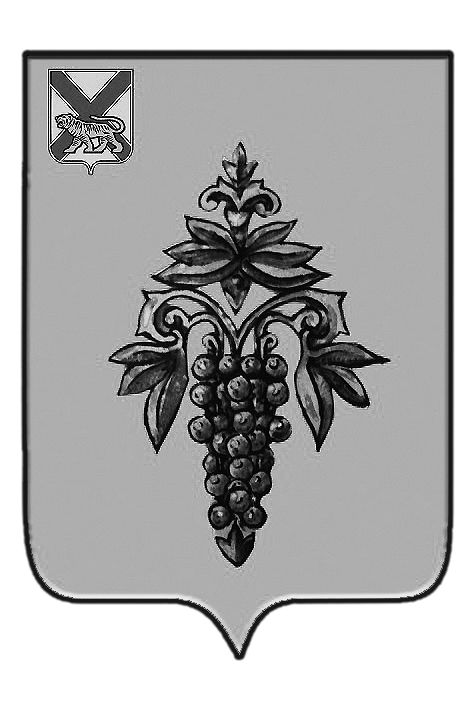 ДУМА ЧУГУЕВСКОГО МУНИЦИПАЛЬНОГО РАЙОНА Р  Е  Ш  Е  Н  И  ЕВ соответствии со статьями 142, 142.4 Бюджетного кодекса Российской Федерации, Законом Приморского края от 02 августа 2005 года № 271-КЗ «О бюджетном устройстве, бюджетном процессе и межбюджетных отношениях в Приморском крае», решением Думы Чугуевского муниципального района от 31 июля 2009 года № 892 «Положение о бюджетном устройстве, бюджетном процессе и межбюджетных отношениях в Чугуевском муниципальном районе», заключением Контрольно-счетного комитета Чугуевского муниципального района, Дума Чугуевского муниципального районаРЕШИЛА:	1. Принять решение Думы Чугуевского муниципального района «О Положении об иных межбюджетных трансфертах в Чугуевском муниципальном районе».	2. Направить указанное решение главе Чугуевского муниципального района для подписания и опубликования.	3. Настоящее решение вступает в силу со дня его принятия.ДУМА ЧУГУЕВСКОГО МУНИЦИПАЛЬНОГО РАЙОНА Р  Е  Ш  Е  Н  И  ЕПринято Думой Чугуевского муниципального района«14» декабря 2012 годаСтатья 1. Положение об иных межбюджетных трансфертах в Чугуевском муниципальном районеНастоящее Положение разработано в соответствии со статьями 142, 142.4 Бюджетного кодекса Российской Федерации, Законом Приморского края от 02 августа 2005 года № 271-КЗ «О бюджетном устройстве, бюджетном процессе и межбюджетных отношениях в Приморском крае», Положением от 31 июля 2009 года № 892 «О бюджетном устройстве, бюджетном процессе и межбюджетных отношениях в Чугуевском муниципальном районе» и определяет порядок и условия предоставления иных межбюджетных трансфертов из бюджета Чугуевского муниципального района бюджетам сельских поселений, входящим в состав Чугуевского муниципального района (далее - муниципальный район).1. Иные межбюджетные трансферты бюджетам поселений из бюджета муниципального районаИные межбюджетные трансферты бюджетам поселений из бюджета муниципального района предоставляются в следующих формах:- иных межбюджетных трансфертов на поддержку мер по обеспечению сбалансированности бюджетов поселений;- иных межбюджетных трансфертов бюджетам поселений из бюджета муниципального района в целях софинансирования расходных обязательств, возникающих при выполнении полномочий органов местного самоуправления по решению вопросов местного значения поселений;- иных межбюджетных трансфертов бюджетам поселений из бюджета муниципального района, на осуществление части полномочий по решению вопросов местного значения в соответствии с заключенными соглашениями.2. Порядок предоставления иных межбюджетных трансфертов на поддержку мер по обеспечению сбалансированности бюджетов поселений2.1. Иные межбюджетные трансферты на поддержку мер по обеспечению сбалансированности бюджетов поселений (далее - трансферты) предусматриваются в бюджете муниципального района с целью поддержки мер по обеспечению финансовых возможностей органов местного самоуправления поселений по осуществлению расходов по оплате труда работников муниципальных учреждений, расходов по содержанию муниципальных учреждений, в том числе по оплате коммунальных услуг.2.2. Трансферты формируются за счет собственных доходов бюджета муниципального района, объем средств по каждому поселению утверждается решением Думы муниципального района о бюджете муниципального района на очередной финансовый год и плановый период.2.3. Размер трансфертов определяется исходя из финансовой обеспеченности поселений на оплату труда, расходов, связанных с депутатскими выплатами и оплату коммунальных услуг по следующей формуле:Д(сбалансированность)i = Рi - Дi,где:Д(сбалансированность)i - размер трансфертов на поддержку мер по обеспечению сбалансированности бюджета i-ому поселениюРi - расчетный объем расходных обязательств i-го поселения на оплату труда работников муниципальных учреждений, расходов, связанных с депутатскими выплатами, оплату коммунальных услуг (без учета расходов, осуществляемых за счет средств субвенций на выполнение отдельных государственных полномочий);Дi - расчетные доходы по бюджету i-го поселения, в том числе: собственные доходы, в том числе налоговые и неналоговые (без учета доходов от оказания платных услуг), дотации на выравнивание бюджетной обеспеченности поселений.3. Порядок предоставления бюджетам поселений из бюджета муниципального района иных межбюджетных трансфертов в целях софинансирования расходных обязательств, возникающих при выполнении полномочий органов местного самоуправления по вопросам местного значения поселений3.1. Иные межбюджетные трансферты бюджетам поселений из бюджета муниципального района в целях софинансирования расходных обязательств, возникающих при выполнении полномочий органов местного самоуправления по вопросам местного значения поселений (далее - трансферты) предоставляются в соответствии с настоящим Порядком и иными нормативными правовыми актами муниципального района, принимаемыми в соответствии с требованиями Бюджетного Кодекса Российской Федерации и законов Приморского края.3.2. Трансферты предоставляются в целях софинансирования расходных обязательств, возникающих при выполнении органами местного самоуправления поселений полномочий по вопросам местного значения.3.3. Трансферты предоставляются при условии принятия муниципального правового акта, определяющего расходные обязательства поселения по решению вопросов местного значения.4. Порядок предоставления иных межбюджетных трансфертов бюджетам поселений из бюджета муниципального района на осуществление части своих полномочий по решению вопросов местного значения в соответствии с заключенными соглашениями4.1. Иные межбюджетные трансферты бюджетам поселений из бюджета муниципального района на осуществление части полномочий по решению вопросов местного значения в соответствии с заключенными соглашениями (далее - трансферты) предоставляются в целях финансового обеспечения расходных обязательств поселений, возникающих при выполнении полномочий муниципального района, переданных для осуществления органам местного самоуправления поселений.4.2. Трансферты бюджетам поселений предоставляются на основании заключенных соглашений, в соответствии с настоящим Порядком и иными нормативными правовыми актами муниципального района, принимаемыми в соответствии с требованиями Бюджетного кодекса Российской Федерации и законов Приморского края.5. Условия предоставления иных межбюджетных трансфертов 5.1. Объем иных межбюджетные трансферты бюджетам поселений из бюджета муниципального района (далее - трансферты) устанавливается решением Думы муниципального района о бюджете муниципального района на очередной финансовый год и плановый период.5.2. Предоставление трансфертов производится финансовым управлением Администрации Чугуевского муниципального района (далее – финансовое управление) в соответствии со сводной бюджетной росписью и кассовым планом.5.3. Расходование трансфертов производится органами местного самоуправления поселений на основе сводной бюджетной росписи, кассового плана и уведомлений о бюджетных ассигнованиях.5.4. Органы местного самоуправления поселений ежемесячно до 05 числа месяца, следующего за отчетным, представляют в финансовое управление отчеты об исполнении бюджета по установленной финансовым управлением форме.5.5. Органы местного самоуправления поселений несут ответственность за достоверность предоставляемых отчетных сведений.5.6. Трансферты, не использованные в текущем финансовом году, подлежат возврату в районный бюджет до завершения текущего финансового года.5.7. При несоблюдении органами местного самоуправления поселений условий предоставления трансфертов, а также при нарушении предельных значений, установленных пунктом 3 статьи 92.1 и статьей 107 Бюджетного кодекса Российской Федерации, администрация Чугуевского муниципального района вправе принять решение о приостановлении (сокращении) в установленном им порядке предоставления трансфертов соответствующим бюджетам поселений до приведения в соответствие с требованиями настоящей статьи положений, обуславливающих условия предоставления трансфертов.Статья 2.2.1. Считать утратившим силу решение Думы Чугуевского муниципального района от 28 ноября 2008 года № 769 «Об утверждении Положения об иных межбюджетных трансфертах  в Чугуевском муниципальном районе».2.2. Настоящее решение вступает в силу со дня его подписания и подлежит официальному опубликованию.«18» декабря 2012 г.№ 274 – НПА От 14.12.2012г. № 274О Положении об иных межбюджетных трансфертах в Чугуевском муниципальном районеО Положении об иных межбюджетных трансфертах в Чугуевском муниципальном районеПредседатель ДумыЧугуевского муниципального района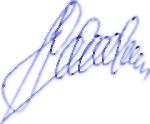 П.И.ФедоренкоПоложение об иных межбюджетных трансфертах в Чугуевском муниципальном районеГлава Чугуевского муниципального района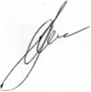 А.А.Баскаков